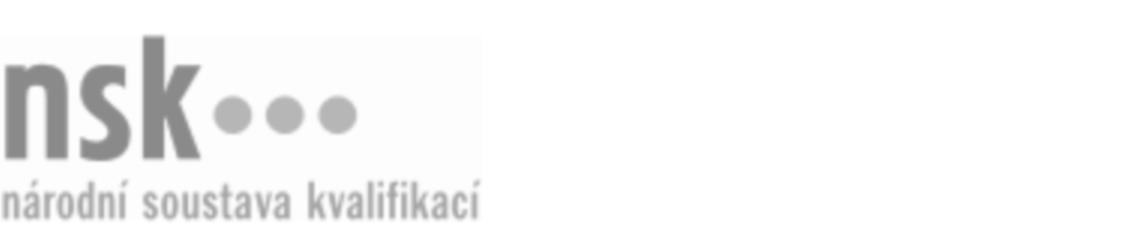 Další informaceDalší informaceDalší informaceDalší informaceDalší informaceDalší informaceAgronom/agronomka pro pěstování chmele (kód: 41-105-M) Agronom/agronomka pro pěstování chmele (kód: 41-105-M) Agronom/agronomka pro pěstování chmele (kód: 41-105-M) Agronom/agronomka pro pěstování chmele (kód: 41-105-M) Agronom/agronomka pro pěstování chmele (kód: 41-105-M) Agronom/agronomka pro pěstování chmele (kód: 41-105-M) Autorizující orgán:Ministerstvo zemědělstvíMinisterstvo zemědělstvíMinisterstvo zemědělstvíMinisterstvo zemědělstvíMinisterstvo zemědělstvíMinisterstvo zemědělstvíMinisterstvo zemědělstvíMinisterstvo zemědělstvíMinisterstvo zemědělstvíMinisterstvo zemědělstvíSkupina oborů:Zemědělství a lesnictví (kód: 41)Zemědělství a lesnictví (kód: 41)Zemědělství a lesnictví (kód: 41)Zemědělství a lesnictví (kód: 41)Zemědělství a lesnictví (kód: 41)Povolání:AgronomAgronomAgronomAgronomAgronomAgronomAgronomAgronomAgronomAgronomKvalifikační úroveň NSK - EQF:44444Platnost standarduPlatnost standarduPlatnost standarduPlatnost standarduPlatnost standarduPlatnost standarduStandard je platný od: 21.10.2022Standard je platný od: 21.10.2022Standard je platný od: 21.10.2022Standard je platný od: 21.10.2022Standard je platný od: 21.10.2022Standard je platný od: 21.10.2022Agronom/agronomka pro pěstování chmele,  29.03.2024 12:41:05Agronom/agronomka pro pěstování chmele,  29.03.2024 12:41:05Agronom/agronomka pro pěstování chmele,  29.03.2024 12:41:05Agronom/agronomka pro pěstování chmele,  29.03.2024 12:41:05Strana 1 z 2Další informaceDalší informaceDalší informaceDalší informaceDalší informaceDalší informaceDalší informaceDalší informaceDalší informaceDalší informaceDalší informaceDalší informaceAgronom/agronomka pro pěstování chmele,  29.03.2024 12:41:05Agronom/agronomka pro pěstování chmele,  29.03.2024 12:41:05Agronom/agronomka pro pěstování chmele,  29.03.2024 12:41:05Agronom/agronomka pro pěstování chmele,  29.03.2024 12:41:05Strana 2 z 2